ΘΕΜΑ: Υποβολή Υπεύθυνης Δήλωσης Τοποθέτησης σε Σ.Κ.Ε.Δ.Σχετικά:  1. Το Αρ. Πρωτ. 207095/Δ2/17-12-2015 έγγραφο του ΥΠ.Π.Ε.Θ.               2. Την Υ.Α. Αριθμ. 201980/Δ2/10-12-2015 (ΦΕΚ 2737 τ.Β΄) του ΥΠ.Π.Ε.Θ.               3. Το Έγγραφο Αρ. Πρωτ. 30544/Δ2/22-02-2016 του ΥΠ.Π.Ε.Θ               4. Το Έγγραφο Αρ. Πρωτ. 34641/Δ2/26-02-2016 του ΥΠ.Π.Ε.Θ        5. Το Έγγραφο Αρ. Πρωτ. 35150/Δ2/29-02-2016 του ΥΠ.Π.Ε.ΘΚαλούνται οι παρακάτω εκπαιδευτικοί που θα εργαστούν στο Πρόγραμμα της Ενισχυτικής Διδασκαλίας το σχολικό έτος 2015-2016, να παρουσιαστούν στη Δ.Δ.Ε. Χίου την  Τετάρτη  02 Μαρτίου 2016 και ώρα 09:00 π.μ. (3ος Όροφος) για την υποβολή Υπεύθυνης Δήλωσης Τοποθέτησης σε Σ.Κ.Ε.Δ.:Οι εκπαιδευτικοί την Τετάρτη 02 Μαρτίου 2016 θα παρουσιαστούν στα αντίστοιχα ΣΚΕΔ, για να αναλάβουν υπηρεσία και να ξεκινήσει η διδασκαλία των μαθημάτων σύμφωνα με το ωρολόγιο πρόγραμμα των ΣΚΕΔ.	                 					Η Διευθύντρια Εκπαίδευσης				                  Ευτυχία Μ. ΒλυσίδουΕσωτερική Διανομή:Διευθυντριακ. Τελλή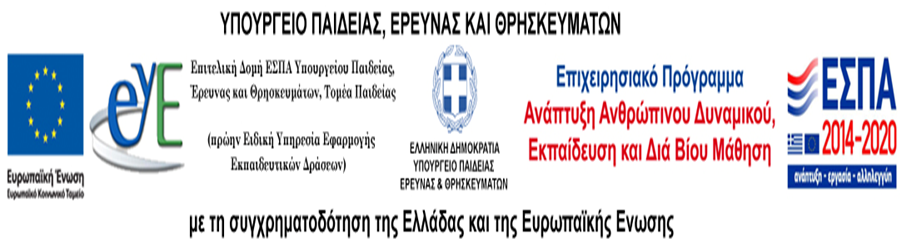 ΕΛΛΗΝΙΚΗ ΔΗΜΟΚΡΑΤΙΑ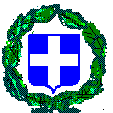 ΥΠΟΥΡΓΕΙΟ ΠΑΙΔΕΙΑΣΕΡΕΥΝΑΣ & ΘΡΗΣΚΕΥΜΑΤΩΝ ΠΕΡΙΦΕΡΕΙΑΚΗ  ΔΙΕΥΘΥΝΣΗ ΕΚΠΑΙΔΕΥΣΗΣ       Β. AΙΓΑΙΟΥΔΙΕΥΘΥΝΣΗ ΔΕΥΤΕΡΟΒΑΘΜΙΑΣΕΚΠΑΙΔΕΥΣΗΣ  ΝΟΜΟΥ ΧΙΟΥΤμήμα Διοικητικών ΘεμάτωνΠολυτεχνείου 13- 82100 ΧίοςΠληροφορίες: Τελλή ΑγγελικήΤηλ.: 	22710 44131Fax: 	2271044228e-mail: 	pds@dide.chi.sch.grΧίος, 01/03/2016Αρ. Πρωτ. 1710ΠΡΟΣ: Επιλεγέντες Εκπαιδευτικούς Ενισχυτικής Διδασκαλίας ΑΡ. ΠΡΩΤ. ΑΙΤΗΣΗΣΕΠΩΝΥΜΟΟΝΟΜΑΟΝΟΜΑ ΠΑΤΕΡΑΚΛΑΔΟΣΛΕΚΤΙΚΟ ΚΛΑΔΟΥΠΙΝΑΚΑΣ ΑΝΑΠΛΗΡΩΤΩΝΣΕΙΡΑ ΚΑΤΑΤΑΞΗΣ  ΠΙΝΑΚΑ1492/25-02-2016ΛΑΙΜΟΔΕΤΗΕΥΓΕΝΙΑΓΑΒΡΙΗΛΠΕ02ΦΙΛΟΛΟΓΟΙΒ9981503/25-02-2016ΣΑΡΡΗ ΑΝΤΩΝΙΑΝΙΚΟΛΑΟΣΠΕ02ΦΙΛΟΛΟΓΟΙΒ13701382/24-02-2016ΠΑΝΤΕΛΑΚΗΔΕΣΠΟΙΝΑΚΩΝΣΤΑΝΤΙΝΟΣΠΕ03ΜΑΘΗΜΑΤΙΚΟΙΒ7611426/24-02-2016ΣΑΡΑΝΤΙΝΟΣΔΗΜΗΤΡΙΟΣΣΤΑΜΑΤΙΟΣΠΕ04.01ΦΥΣΙΚΟΙΒ455